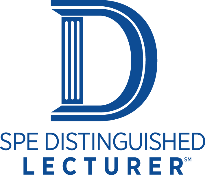 2020-21 Distinguished Lecturers,Topics, Company Affiliations and DisciplineAhmed S. AmerLost Circulation, an Old Challenge in Need of New Solutions!Newpark Fluids SystemsDAmr Abdel-FattahNanotechnology in Reservoir ApplicationsSaudi AramcoRAndy CuthbertCapping A Subsea Blowout Is Not Rocket Science - Or Is It?Halliburton, Boots & CootsHSESAnthony AllisonAccurate Load & Position Measurement Is Critical to Quality Dynamometer AnalysisOccidental PODerrick O'KeeffeIn Relentless Pursuit of Offshore Safety: A Privileged PerspectiveNOPSEMAHSESHamed SoroushSeven Sins of the Classic Wellbore Stability ModelsPetrolern LLCDHenk KrijnenUsing Scenario Planning for Decision Making in the Energy IndustryNavIncertaMIJames Ohioma ArukheActive Oilfield Development while Preserving Fragile EcosystemsSaudi AramcoPFCJavier A. FranquetPerfecting In-situ Stress Calibration for Field DevelopmentsBaker HughesRJeffrey R. BaileyTuning a Drilling Assembly Like a ViolinExxonMobilDJohn (J. M.) CleggWell Placement: Where We’re Headed; Why Non-Drillers Should CareJM Clegg LtdDJohn de WardtDrilling Automation is Here: Propagation, Pitfalls, Profits & Production	DE WARDT AND COMPANYDJohn R. SmithermanA Fatal Clean-out...An Engineer's Role in SafetyStoneman Consulting HSESJunjing (ZJ) ZhangMitigating Production Degradation Due to Frac Hits in Unconventional ReservoirsConocoPhillips CompanyCKenneth DeckerScience vs The Art of Gas LiftDecker Technology, Inc. (Retired)POKyle HaustveitMaking Decisions Using Completions Diagnostic Tools in Unconventional ReservoirsDevon EnergyCLeen WeijersFracture Model Calibration for Conventional and Unconventional RocksLiberty Oilfield ServicesCMaria Angela CapelloBouncing Forward: What Works for Boosting Resilience in Individuals and OrganizationsKuwait Oil CompanyMIMatthew WelshOiling the Cogs: How Cognitive Science Can Improve Oil Industry DecisionsUniversity of AdelaideMIPaul R. CraddockScience of Kerogen: Engineering Applications for Shale Exploration & ProductionSchlumbergerRPhilip HartTechniques to Reduce Operating Costs for Increased Reserves and ProfitabiltyExcalibur Ventures Inc.PORay TibblesGetting the Most from Your Open Hole Gravel PacksDuneFrontCRick AldredLooking at Old Logs in New Ways: Re-evaluating Low Resistivity Intervals in Mature Fields to Identify By-Passed PayIndependent ConsultantRRobert F. ShelleyCompletion Design Using Artificial Intelligence and Machine Learning: Case HistoriesRF SHELLEY, LLC CRoland N. HorneBig Data and Machine Learning in Reservoir AnalysisStanford UniversityRShahab D. MohagheghSubsurface Analytics; Digital Transformation of Reservoir Management with Artificial Intelligence and Machine LearningWest Virginia UniversityRSteven RosenbergLiner Drilling:  A Simple Solution to Complex Drilling ChallengesIndependent Consultant  DTalib SyedLife Cycle Well Integrity: Imperatives for Developing New and Mature AssetsTSA IncDThomas HinterseerFrom Piper Alpha to Macondo and 737 Max: The Danger of a Pure Compliance CultureCEDEPHSESVarma GottumukkalaDigitizing Wellbore with Permanent Reservoir Monitoring and Flow Control. Is There a Value?SchlumbergerPOXingru WuMaximize Financial Returns from Real-time Downhole Data	University of OklahomaPO